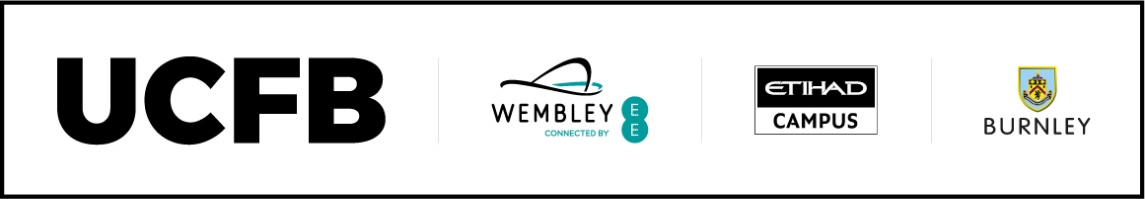 AcademicJOB DESCRIPTIONPOST:				Lecturer in Football Business and MediaLOCATION:			UCFB Wembley, London	SALARY/GRADE:	£36,000 - £40,000 per annum, depending upon qualifications and experience (plus a 10% London Weighting allowance if applicable)RESPONSIBLE TO:		Head of Academics (Undergraduate) - WembleyPOST OBJECTIVES:	To teach on a programme of study and to maintain teaching and learning standards to deliver an excellent student experienceKEY TASKSTo teach on designated modules and programme of study as the Head/ Assistant Head of Academics may specifyMaintain academic standards and adhere to the programme and module specificationsDesign and deliver teaching materials at undergraduate and postgraduate levels, including contributing to the curriculum review and enhancement, in a manner that supports and focuses on student learning outcomesPreparation and delivery of modules-lectures and seminar materials at various levelsChallenge thinking and foster debate to develop the ability for students to engage in critical discourse and rational thinking, stimulating excellenceIdentify learning needs of students and define appropriate learning objectivesSupervise the work of students- including student project, field trips, and where appropriate, placement- and provide advice on study skillsUndertake student assessments and examination activities including the provision of appropriate feedback to studentsMarking, assessing and moderation of students’ work Engage in continuous professional development Develop familiarity with a variety of strategies to promote and assess learningHave in-depth understanding of own specialism to enable the development of new knowledge and understanding within the fieldBalance the pressures of teaching, personal research and administrative demands and competing deadlinesTo participate in the department seminars aimed at knowledge sharing and building interdisciplinary collaboration within and outside the departmentAct as a responsible team member and develop productive working relationships with other members of staffParticipate in and develop external networks that promote UCFB and contribute to and build relationships for future activitiesCollaborate with colleagues on the development and implementation of assessment proceduresBe responsible for the pastoral care of students within a specified areaAct as personal tutor, providing first line supportRefer students to appropriate services providing further help (student services)Achieve key academic performance indicators, attendance, retention and achievementReport to the programme leader on programme performance and progressMaintain high levels of student satisfaction ratesComplete module review and evaluationTo undertake appropriate staff development and professional training in line with the business objectives of UCFB Participate in research and personal professional developmentTo work within the policies of Health and Safety and Equal OpportunitiesTo work flexibly and responsibly and undertake any other duties relevant to the level of the postPerson SpecificationTerms and Conditions of Employment relevant to postJob title:            Lecturer in Football Business and MediaHours:                8:30am – 5:00pm, Full Time  Salary:                £36,000 - £40,000 per annum, depending upon qualifications and)		experience (plus a 10% London Weighting allowance if applicable)Work base:        Normally, UCFB Wembley but any of UCFB’s premises as may be                              required  Holidays:            33 days paid holiday, including the usual public holidays in England                              & WalesBenefits:            Christmas/ New Year closure period (10 discretionary days inclusive                             of bank holidays), cycle to work, Perkbox, birthday day off, annual                             staff events, pension (statutory auto enrolment scheme),                             occupational maternity/ paternity pay after qualifying periodSubject to:Satisfactory DBS checkSatisfactory completion of the Probationary period – 6 monthsCompliance with Asylum and Immigration Act 1996 and Immigration Asylum and Nationality Act 2006Evidence of stated qualifications relevant to the postEvidence of membership of relevant professional bodies as stipulated by the postNot being subject to a Football Banning Order or any lawful prohibition on entering a football stadium in the UKHEI: UCFBHEI: UCFBLocation: UCFB Wembley CampusLocation: UCFB Wembley CampusDepartment: Academic - Football Business and MediaDepartment: Academic - Football Business and MediaResponsible To: Head of Academics (Undergraduate) - WembleyResponsible To: Head of Academics (Undergraduate) - WembleyRequirementsEssentialDesirableMethod of Assessment *Qualifications and TrainingUndergraduate degree and Masters degrees in disciplines relevant to Football Business and MediaPhD or near Completion  HEA Membership Teaching qualificationRelevant Professional Qualifications  1Previous Work Experience2 or more years teaching and learning experience in a UK Higher Education Instution Extensive teaching and learning experience in UK HEModule leadership experience Experience of project supervision for taught UG and PG programmesIndustry relevant experience within one of the core areas detailed  1, 2 & 4Knowledge of core areas Ability to teach 2 or more of the following areas: The Business of Digital Media Principles of Sports Media Public Relations Strategy Contemporary Issues in Sports MediaTelevision ProductionAbility to teach across the UCFB portfolio at UG, PG and professional levels.Industry relevant experience within one of the core areas detailed. 1, 2 & 4Specialist knowledge areasAbility to contextualise Football Business & Media for sports business and related disciplines   Embracing advances in digital technology and the dynamic popularity of established & emerging platforms. 1, 2 & 4Student experienceAbility to provide a high quality student learning experience (e.g. via large group sessions, small group sessions, supervision & pastoral support)Demonstrate innovation & creativity in developing resources to support student learning utilising a variety of teaching styles and where applicable innovative use of technologies1, 2 & 4Quality AssuranceAbility to implement quality assurance processes Ability to complete HE Quality Assurance documents to meet internal and external expectations Experience as an External Examiner1, 2 & 4Specific Skills / Abilities requiredAbility to work effectively in a fast paced and busy environment to meet set objectivesExcellent communication skillsExcellent IT skillsExcellent time management skillsAbility to work on your own initiativeEffective team-working skillsExcellent report writing skillsAbility to provide academic leadership in development of new modules/programmesKnowledge of the challenges faced by HE providers Ability to develop original and impactful research/projects within Football Business1 ,2, 3 & 4Motivation / AttitudeProfessional approach to workReliableExcellent Organisational SkillsFlexibility Excellent interpersonal skillsCommitment to following UCFB’s ethos and equal opportunities policies 1, 2 & 4UCFB ValuesAlways trying to be the best you can Attention to detailEquitableHonestyIntegrityLoyaltyRespect1 & 3*1=Application form;   2=Interview;   3=Test/Presentation;   4=Documentary evidence;   5=Other*1=Application form;   2=Interview;   3=Test/Presentation;   4=Documentary evidence;   5=Other*1=Application form;   2=Interview;   3=Test/Presentation;   4=Documentary evidence;   5=Other*1=Application form;   2=Interview;   3=Test/Presentation;   4=Documentary evidence;   5=Other